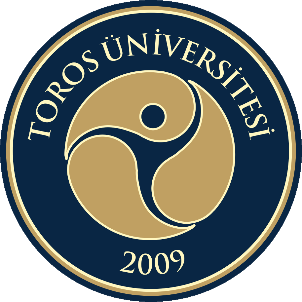   TOROS ÜNİVERSİTESİ  GÜZEL SANATLAR, TASARIM VE MİMARLIK FAKÜLTESİDANIŞMA KURULU RAPORU2021DANIŞMA KURULU ÜYLERİ2021 YILI DANIŞMA KURULU KARARLARININ DEĞERLENDİRİLMESİEĞİTİM-ÖĞRETİMTOPLUMSAL KATKI2021 YILI DANIŞMA KURULU KARARLARININ GENEL DEĞERLENDİRİLMESİ01.06.2021 tarihli Danışma Kurulu Toplantımızda Günümüzde İç Mimarların çizim ve 3 boyutlu tasarım ve modelleme amaçlı olarak yoğun bir şekilde kullandığı 3ds Max programının İç Mimarlık Bölümü öğrencilerince daha etkin bir şekilde kullanımını sağlamak üzere ders içeriklerinde gerekli güncellemenin yapılması veya 3ds Max programının etkin bir şekilde kullanımını içeren bir dersin Zorunlu ders olarak İç Mimarlık Bölümü müfredatına eklenmesi ve 3ds Max Programının kullanımı Mimarlık mesleği için de önem arz etmesi nedeniyle,   3ds Max Programını etkin bir şekilde kullanımını içeren bir dersin Mimarlık Bölümü ders  müfredatına Zorunlu ders olarak eklenmesi kararları alınmış ancak bu kararlar gerçekleştirilememiştir.3ds Max Programını etkin bir şekilde kullanımını içeren bir dersin 2022-2023 Eğitim-Öğretim Yılı öncesinde Mimarlık ve İç Mimarlık Bölümü ders müfredatlarına zorunlu ders olarak eklenmesine karar verilmiştir.2022 YILI DANIŞMA KURULU ÖNERİ ve EYLEM/FAALİYET PLANIBu bölümde, Danışma Kurulu tarafından 2022 yılı içerisinde eğitim-öğretim, Ar-Ge ve toplumsal katkıya yönelik planlanan faaliyetleri veya eylemleri belirtiniz. Bunların hangi alt birimler veya kişiler tarafından takip edileceğini açıklayınız. Planlanan faaliyetin, akademik biriminizin 2022-2026 Stratejik planında hangi hedef veya hedefleri gerçekleştireceği ve nasıl izleneceğini ilgili performans göstergesi belirterek açıklayınız.EĞİTİM-ÖĞRETİMAR-GETOPLUMSAL KATKIKurulun AdıDanışma KuruluToplantı Tarihi06.12.2021Toplantının yapılış şekliOnline (Google Meet)Adı ve SoyadıKurumuGöreviProf. Dr. Erkin ERTENProf. Dr. Erkin ERTENToros Üniversitesi- GSTMFDekan /Mimarlık Bölüm Başkan V.Dr. Öğr. Üyesi. Ayşe MANAVDr. Öğr. Üyesi. Ayşe MANAVToros Üniversitesi- GSTMFDekan Yrd./ Şehir ve Bölge Planlama Bölüm BşkProf. Dr. Bahar TANERProf. Dr. Bahar TANERToros Üniversitesi- GSTMFGastronomi ve Mutfak Sanatları Bölüm Bşk V.Dr. Öğr. Üyesi Ayşen C. BENLİDr. Öğr. Üyesi Ayşen C. BENLİToros Üniversitesi- GSTMFİç Mimarlık Bölüm Bşk.Dr. Öğr. Üyesi Burçin KUTSALDr. Öğr. Üyesi Burçin KUTSALToros Üniversitesi- GSTMFKentsel Tasarım ve Peyzaj Mimarisi Bölüm Bşk.Okay ADEMOkay ADEMMersin Büyük Şehir Belediyesi İmar ve Şehircilik Dairesi TemsilcisiSektör TemsilcisiMerve İZGİMerve İZGİMersin Akdeniz Belediyesi İmar ve Şehircilik Müdürlüğü TemsilcisiSektör TemsilcisiKemal Burçin KÖKSALKemal Burçin KÖKSALTMMOB İç Mimarlar Odası Mersin Şubesi TemsilcisiSektör TemsilcisiAylin TOPCUAylin TOPCUTMMOB Mimarlar Odası Mersin Şubesi TemsilcisiSektör TemsilcisiAli Osman GÖÇEROĞLUAli Osman GÖÇEROĞLUİç Mimarlık Bölümü Sektör TemsilcisiSektör TemsilcisiYusuf Suat BEDENYusuf Suat BEDENMimarlık Bölümü Sektör TemsilcisiSektör TemsilcisiZehra KORKMAZZehra KORKMAZMersin Kent Konseyi ‘’Kent ve Çevre ‘’ Çalışma Grubu TemsilcisiSektör TemsilcisiEkin KARADUMANEkin KARADUMANGSTMF- Mimarlık BölümüFakülte Öğrenci TemsilcisiDeniz TÜRKOĞLUDeniz TÜRKOĞLUGSTMF-İç Mimarlık Bölümü Mezun Öğrenci TemsilcisiÖzgür ÖZKANÖzgür ÖZKANGSTMF-Mimarlık BölümüMezun Öğrenci TemsilcisiKararSayısıKararDeğerlendirme1Günümüzde İç Mimarların çizim ve 3 boyutlu tasarım ve modelleme amaçlı olarak yoğun bir şekilde kullandığı 3ds Max programının İç Mimarlık Bölümü öğrencilerince daha etkin bir şekilde kullanımını sağlamak üzere ders içeriklerinde gerekli güncellemenin yapılması veya 3ds Max programının etkin bir şekilde kullanımını içeren bir dersin Zorunlu ders olarak İç Mimarlık Bölümü müfredatına eklenmesi.2022-2023 Eğitim-Öğretim Yılı Güz Yarıyılı öncesi ders müfredatına eklenecektir.23ds Max Programının kullanımı Mimarlık mesleği için de önem arz etmesi nedeniyle, 3ds Max Programını etkin bir şekilde kullanımını içeren bir dersin Mimarlık Bölümü ders müfredatına Zorunlu ders olarak eklenmesi.2022-2023 Eğitim-Öğretim Yılı Güz Yarıyılı öncesi ders müfredatına eklenecektir.KararSayısıKararDeğerlendirme1KararSayısıKararDeğerlendirme12F/E NoEylem/FaaliyetlerSorumlular 12022-2023 Eğitim-Öğretim Yılı Güz Yarıyılı öncesi 3ds Max programı ile ilişkili derslerin Mimarlık Bölümü ders müfradatına eklenmesi.Mimarlık Bölüm BaşkanlığıSP de Hedef 3.1’in (Öğrencilerin multidisipliner öğrenim görmesini sağlamak) gerçekleştirilmesi ile ilgili P.G 3.1.4 ile izlenecektir.SP de Hedef 3.1’in (Öğrencilerin multidisipliner öğrenim görmesini sağlamak) gerçekleştirilmesi ile ilgili P.G 3.1.4 ile izlenecektir.2SP de Hedef 3.1’in (Öğrencilerin multidisipliner öğrenim görmesini sağlamak) gerçekleştirilmesi ile ilgili P.G 3.1.4 ile izlenecektir.SP de Hedef 3.1’in (Öğrencilerin multidisipliner öğrenim görmesini sağlamak) gerçekleştirilmesi ile ilgili P.G 3.1.4 ile izlenecektir.3SP de Hedef 3.8’in (Öğretim elemanı yüklerinin azaltılarak bilimsel çalışmalara yönelimin artışını sağlamak) gerçekleştirilmesi ile ilgili P.G 3.8.5 ve P.G 3.8.1 ile izlenecektir.SP de Hedef 3.8’in (Öğretim elemanı yüklerinin azaltılarak bilimsel çalışmalara yönelimin artışını sağlamak) gerçekleştirilmesi ile ilgili P.G 3.8.5 ve P.G 3.8.1 ile izlenecektir.4SP de Hedef 2.1’in (Öğrenci Değişim Programları ile gelen ve giden öğrenci sayısının arttırılması) gerçekleştirilmesi ile ilgili P.G 2.1.1 ve P.G 2.1.2 ile izlenecektir.SP de Hedef 2.1’in (Öğrenci Değişim Programları ile gelen ve giden öğrenci sayısının arttırılması) gerçekleştirilmesi ile ilgili P.G 2.1.1 ve P.G 2.1.2 ile izlenecektir.5SP de Hedef 1.2’nin (Fakülte Programlarını Akreditasyona uygun hale getirmek) gerçekleştirilmesi ile ilgili P.G 1.2.3 ile izlenecektir.SP de Hedef 1.2’nin (Fakülte Programlarını Akreditasyona uygun hale getirmek) gerçekleştirilmesi ile ilgili P.G 1.2.3 ile izlenecektir.F/E No Eylem/FaaliyetlerSorumlular 1Fakülte 2022-2026 Stratejik Planının Fakülte Kuruluna sunulması.Dr. Öğr. Üyesi Ayşe MANAVF/E NoEylem/FaaliyetlerSorumlular 12